Risk Assessment proforma*References:CTT GN22 – Risk AssessmentCourseK4/23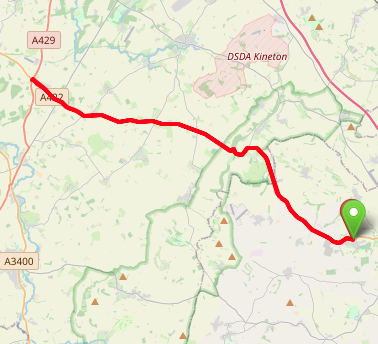 AreaMidland DCDescriptionWroxton (A422) - Sunrising Hill - Ettington TI (A429)HQWroxton, OX15Measured21/05/2001Measured byRisk assessed29/11/2022Assessed byDC Risk AssessorDate approved21/05/2001Type AApproved for Type A & Type BType BPolice AuthorityWarwickshiretma@warwickshire.police.ukAdditional informationNotes for ridersOS Grid #Course descriptionDistanceRisk (L/M/H)Risk descriptionMinimum management
(Without prejudice)SP4180041900Start on A422 (Banbury - Stratford on Avon road) level with tree outside "White Horse" Inn, Wroxton (3 miles from Banbury Cross) Ride west on A422.0MRiders and officials on or near the highwayRiders congregating at the startCycle event in progress signs. Officials on or near road to wear high viz jackets. Riders not yet started to wait off the carriageway.SP3593046090Continue towards Stratford, down Sunrising hill.5.17MHairpin bend on descent, Junction on left at bottom of the hill (riders have right of way)Warning signs, a marshal and warning on start sheetSP2650049310At island junction with A429 west of Ettington encircle island to retrace  along A42211.65MRiders have to give way to traffic from their right and encircle islandMinimum 2 marshals and cycle event signs on all approaches to the islandSP3593046090Climb Sunrising hill.18.27LSP4090041700Finish: opposite junction with unclassified road to North Newington about 800 yards before starting point23.5LRiders and officials on or near the highwayFinish sign at approach to finish and finish board by timekeeper. Officials on or near road to wear high viz jackets.Finished riders to return to HQ Date of IssueReason of RevisionAuthorMarch 2013New editionDavid Barry(CTT Board Director)(CTT Course Risk Assessor)August 2018Revised formatNick Sharpe(CTT National Secretary)October 2022Revised to reflect current CTT Articles, Rules, and RegulationsDavid Barry(CTT Board Director)